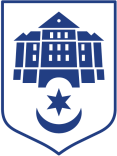 Тернопільська міська рада восьмого скликанняПротокол №75позапланового засідання виконавчого комітету міської ради13.10.2023	Початок засідання10.00Головуючий: Надал Сергій.Присутні на засіданні : Надал  Сергій, Хімейчук Іван, Гірчак Ігор, Крисоватий Ігор, Остапчук Вікторія, Стемковський Владислав, Туткалюк Ольга, Кузьма Ольга,  Татарин Богдан.Відсутні на засіданні:  Дідич Володимир, Корнутяк Володимир, Солтис Віктор, Якимчук Петро, Осадця Сергій.Кворум є – 9 членів виконавчого комітету. СЛУХАЛИ:Про початок опалювального періодуДОПОВІДАВ: Мокляк В’ячеслав.ГОЛОСУВАННЯ: за – 9, проти – 0, утримались – 0.ВИРІШИЛИ: рішення № 1221 додається.Міський голова	Сергій НАДАЛІрина Чорній0674472610